


2022-2023 KING COUNTY SNOW ROUTES

North King County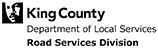 

Northeast King County
South King County


Southeast King County

Southwest King County

Vashon/Maury Island
DISCLAIMER: The route categories listed are meant to serve as a general guideline only. All snow routes are not equal; in general the county plans to devote more resources to Category 1 roadways but based on actual snow amount and emergency conditions, category response may vary. The information included in this document has been compiled by King County staff from a variety of sources and is subject to change without notice. King County makes no representations or warranties, express or implied, as to accuracy, completeness, timeliness, or rights to the use of such information. This document is not intended for use as a survey product. King County has produced this information as a public service. No contractual rights are created by the use of this public service document. Any sale of this information is prohibited except by written permission of King County.
ALSO SEE:  King County 2021-2022 Snow Routes MapRoute NameFrom RouteTo RouteCategoryN 205th St3rd Ave NWSR 992Route NameFrom RouteTo RouteCategory140th Pl NE148th Ave NENE 171st St2148th Pl NENE 167th StNE 147th Pl2164th Ave NENE 173rd PlNE 165th St4168th Ave NENE 143rd StNE 160th St3172nd Ave NENE 128th St174th Ave NE3174th Ave NE / NE 142nd St / 180th Ave NENE 144th StNE 136th St4178th Ave NENE 136th StNE 128th St4204th Ave NENE Woodinville Duvall RdKing County Line2208th Ave NENE Union Hill RdRedmond-Fall City Rd4212th Ave NENE 165th StNE Woodinville Duvall Rd4218th Ave NERedmond-Fall City RdNE 54th St3220th Ave NENE Union Hill RdNE 87th Pl5227th Way NENE Alder Crest DrNE 91st Way5228th Ave NERedmond-Fall City RdTo End of Road3232nd Ave NENE 133rd StNE Old Woodinville-Duvall Rd3236th Ave NENE Union Hill RdNE Redmond-Fall City Rd2236th Ave NENE Union Hill RdNE Union Hill Road1244th Ave NESR 202Sammamish City Limits3258th Ave NENE 8th StNE 10th St (neighborhood)3260th Ave NE / NE 34th StNE 50th St264th Ave NE5264th Ave NENE Union Hill RdDead end5264th Ave NENE 40th StNE 34th St5276th Way NENE Big Rock RdEnd of Road4284th Ave NEAmes Lake-Carnation Rd NEW Snoqualmie Valley Rd NE3290th Ave NENE Tolt Hill Rd294th Ave SE4293rd Ave NENE 10th St/NE 12th St289th Ave NE4312th Ave NEMountain View Rd NEEnd of Road4320th Ave NENE 183rd St324th Ave SE3320th Ave NENE Big Rock Rd320th Ave NE4322nd Ave NENE Big Rock RdKelly Rd NE4344th Ave NENE 24th St/Lake Langlois Rd NEEnd Route4634th Pl NENE 196th StEnd of Road1635th Pl NEEnd to EndAcross SR 21636th Ave NENE 194th PlEnd of Road1636th Pl NENE 197th PlNE 198th Pl1641st Ave NENE Index Creek RdNE 189th St1643rd Ave NENE 182nd St642nd Ave NE1644th Ave NENE 179th StEnd of Road1681st Ave NESR 2End of Road1681st Ln NE682nd Ave NENE 148th St1682nd Ave NESR 2NE 148th St1700 Ave NENE 130 StNE Money Creek Rd1876th Ave NEHwy 2Clear parking area1Ames Lake-Carnation Rd NEWest Snoqualmie Valley Rd NESR 2033Avondale Rd NENE 116th StNE Woodinville Duvall Rd1Batten Rd NENE Big Rock RdDuvall City Limits4Bear Creek Rd NEMink Rd NEAvondale Rd NE3Cedar Park Cres NE / Eastridge Dr NENE Novelty Hill RdNE Novelty Hill Rd5Fay Rd NENE Big Rock RdSR 2032Foss River Rd NESR 2Railroad Trestle1Kelly Rd NENE Lake Joy RdNE Stossel Creek Way1Kelly Rd NENE Big Rock RdSR 2031Kelly Rd NENE Big Rock RdNE Lake Joy Rd1Kelly Rd NENE Stossel Creek WayNE Cherry Valley Rd1Miller River Rd NENE Old Cascade HwyCampground1Mink Rd NEBear Creek RdNE Woodinville Duvall Rd3Mountain View Rd NENE Cherry Valley Rd296th Ave NE3NE 113th Way / Elliston Way NEEastridge Dr NENE Cedar Park Cres5NE 116th St204th Ave NEAvondale Rd NE3NE 11th St244th Ave NEEnd route (neighborhood)3NE 124th StSR 203End of Road3NE 124th StSR 203W Snoqualmie Valley Rd NE3NE 124th St269th Way NEEnd of KC road3NE 124th St141st Ave NERedmond City Limits1NE 124th WayRedmond City LimitsAvondale Rd NE1NE 130 StNE Old Cascade Hwy700 Ave NE1NE 133rd StBear Creek Rd NE232nd Ave NE3NE 136th St180th Ave NE178th Ave NE4NE 139th St322nd Ave NEO'dell Rd NE4NE 142nd Pl232nd Ave NE227th Ave NE5NE 145th StSR 202168th Ave NE2NE 145th StAurora Ave NGreenwood Ave N1NE 160th Pl168th Ave NE172nd Pl NE4NE 160th St168th Ave NE158th Ave NE3NE 165th St164th Ave NE152nd Pl NE4NE 165th StAvondale Rd NE164th Ave NE3NE 172nd StNE 173rd StNE 146th St3NE 175th StNE 177th StNE 177th St1NE 179th StEnd of RoadEnd of Road1NE 182nd StSR 2NE 179th St1NE 190th St305th Ave NEEnd of Road4NE 191st StSR 2641st Ave NE1NE 194th PlSR 2End of Road1NE 197th Pl637th Pl NEEnd of Road1NE 202nd Pl197th Ave NENE Woodinville Duvall Rd3NE 24th St/ Lake Langlois Rd NESR 203End of Road4NE 40th StWest Ames Lake Dr NEAmes Lake Carnation Rd NE3NE 40th St260th Ave NE272nd Ave NE5NE 45th St/Tolt River Rd NE324th Ave NEEnd of Road4NE 50th St260th Ave NE272nd Ave NE5NE 81st St219th Ave NEEnd county maintained road5NE 84th St213th Pl NE219th Ave NE5NE 87th Pl / 217th Ave NE219th Ave NENE 84th St5NE 8th St244th Ave NE258th Ave NE3NE 94th Way / 228th Way NERedmond Ridge Dr NERedmond Ridge Dr NE5NE Alder Crest DrCedar Park Cres NERedmond Ridge Dr NE5NE Ames Lk RdSR 202West Snoqualmie Valley Rd NE2NE Big Rock RdDuvall City LimitsKelly Rd NE1NE Cherry Valley RdKelly Rd NEDuvall City Limits1NE Greens Crossing Rd / NE Adair RdNE 130th StBig Leaf Way NE5NE Index Creek RdSR 2End of Road1NE Lake Joy RdKelly Rd NENE Lake Joy Rd4NE Marketplace DrCedar Park Cres NERedmond Ridge Dr NE5NE Money Creek RdMiller River RdMoney Creek Bridge1NE Novelty Hill Rd W Snoqualmie Valley RdRedmond City Limits1NE Redmond RdNovelty Hill RdNE 116th St3NE Stossel Creek WayKelly Rd NENE 143rd St4NE Tolt Hill RdSR 202 (Redmond Fall City Rd)SR 2031NE Union Hill Rd236th Ave NEAmes Lake Rd1NE Union Hill Rd208th Ave NE238th Ave NE1NE Union Hill RdRedmond City Limit208th Ave NE1NE Woodinville Duvall PlNE Woodinville Duvall RdNE Woodinville Duvall Rd2NE Woodinville Duvall RdAvondale Rd NE171st Ave NE1NE Woodinville Duvall RdW Snoqualmie Valley Rd NE212th Ave NE1NE Woodinville Duvall Rd212th Ave NE204th Ave NE1NE Woodinville Duvall Rd204th Ave NEAvondale Rd NE1NE Woodinville-Duvall RdW Snoqualmie Valley Rd NEDuvall City Limits1Old Woodinville-Duvall RdNE Woodinville Duvall RdNE Woodinville Duvall Rd3Odell Rd NENE Big Rock RdNE 139th St4Redmond Ridge Dr NE / 238th Ave NENE Novelty Hill RdNE Union Hill Rd2Sahalee Way NESR 202Sammamish City Limits1Saybrook Dr NENE 166th StNE 157th St5Trilogy Parkway NENE Novelty Hill Rd232nd Ave NE3Trilogy Pkwy NENE Novelty Hill RdNE 113th Way5Tye River Rd NEFoss River Rd NESR 21W Snoqualmie River Rd NENE Woodinville Duvall RdEnd of Road4W Snoqualmie River Rd NENE Woodinville Duvall RdKing County Line4W Snoqualmie River Rd NERedmond Fall City Rd SE (308th Ave SE) BallfieldNE Tolt Hill Rd4W Snoqualmie Valley Rd NENE 80th StNE 124th St1W Snoqualmie Valley Rd NENE 124th StNE Woodinville-Duvall Rd1W Snoqualmie Valley Rd NEWoodinville-Duvall Rd NEKing County Line1W Snoqualmie Valley Rd NEAmes Lake-Carnation Rd NENE 80th St1West Ames Lake Dr NENE 40th StNE 40th St3Route NameFrom RouteTo RouteCategory14th Ave SDes Moines Memorial Dr SGlendale Way S21st Ave SS 102nd StMyers Way S41st Ave SMyers Way SS 116th St128th Ave SS 349th StEnchanted Pkwy S231st Ave SS 304th StMilitary Rd S237th Ave SS 298th StS 304th St251st Ave SS Ryan StIntersection after Beacon Ave S251st Ave SS 304th StS Peasley Canyon Rd259th Ave SS Avon StBeacon Ave S25th Ave SS 112th StS 116th St264th Ave SS 129th StRenton Ave S368th Ave SMartin Luther King Way SRenton City Limit16th Ave S / S 112th St / 6th Ave SS 112th StMyers Way S378th Ave SS Langston RdS 112th St184th Ave SS 115th PlRainer Ave S284th Ave SS 115th PlS 130th St387th Ave SRainier Ave SS 115th Pl387th Ave SS 115th PlTaylor Pl NW2Central Ave SCity of Kent Green River BridgeS 277th St1Cornell Ave SWoodley Ave SS Ryan St4Des Moines Memorial Dr SS 108th StSR 99 (Seattle City Limit)1Green River RdKent City LimitsKent City Limits4Green River RdKent City LimitsAuburn City Limits4Lakeridge Dr SRainier Ave SCornell Ave S2Military Rd SSR 516S 241st St2Military Rd SHwy 18S 382nd St1Military Rd SS 272nd StStar Lake Rd1Military Rd S31st Ave SS 320th St1Myers Way S1st Ave SSeattle City Limit1Orillia Rd S42nd Ave SS 204th St1Peasley Canyon Rd SS 320th St/ Fire StationAuburn City Limits1Rainier Ave SS 117th StSeattle City Limit1Renton Ave SS 112th St (Seattle City Limits)S 130th St1S 108th StDes Moines Memorial Dr S20th Ave S4S 112th St

S 112th St / 6th Ave SBurien City Limits6th Ave S2S 115th Pl84th Ave S87th Ave S2S 116th St78th Ave S87th Ave S4S 126th StRenton Ave S74th Ave S4S 129th StCodiga Bridge64th Ave S2S 130th St80th Ave SS Langston Rd4S 132nd St80th Ave SMartin Luther King Way S4S 277th StKent City LimitsHwy 1671S 288th StI-551st Ave S2S 294th St / 45th Pl S / 36th Pl SS 288th StS 298th St2S 298th St36th Pl S37th Ave S2S 304th St37th Ave S31st Ave S2S 342nd StMilitary Rd S32nd Ave S3S Langston Rd64th Ave SS 132nd St4S Peasley Canyon WayS Peasley Canyon RdMilitary Rd S4West Valley Hwy NS 277th StS 285th St2Route NameFrom RouteTo RouteCategory136th Pl SESE 170th StSE 171st Pl5138th Pl SE140th Ave SE135th Pl SE5139th Pl SE138th Pl SE137th Ave SE5140th Way & Ave SE / SE Lake Young WaySouth of SE 158th StKent City Limits1143rd Pl SESE 200th StSE 201st St5144th Ave SESE 128th StSE 144th St4146th Ave SESE 192nd StSE 198th St5147th Ave SESE 183rd St146th Ave SE5147th Ave SESE 176th StSE 173rd St5148th Ave SESE 208th StSE 240th St1148th Ave SESE Auburn Black Diamond RdSE Lake Holm Rd3148th Ave SESE 102 StSE 114th St3148th Ave SESE 208th StSE 192nd St3148th Ave SESE 192nd St146th Ave SE5152nd Pl SESE 179th StSE 178th St5154th Pl SE / SE 142 Pl156th Ave SESR 1691156th Ave SECovington City LimitSE 224th St3156th Ave SESE Fairwood BlvdSE 176th St4156th Ave SERenton City LimitsSE 133rd St4157th Ave SESE 179th StSE 178th St5159th Pl SE, SE 171st PlSE Fairwood Blvd156th Ave SE5160th Pl SESE Fairwood BlvdSE 167th Pl5162nd Ave SE162nd Pl SESE 166th St5163rd Pl SE (loop)161st Ave SE161st Ave SE5164th Ave SESE 224th StSE 240th St2164th Ave SESE 240th StCovington City Limits3164th Ave SESE 128th StSE May Valley Rd2168th Ave SESE 128th StSE 136th St3169th Ave SESE 136th StSE 144th St3171st Ave SESE Licorice WayEnd of Road3171st Pl SESE Licorice WaySE Licorice Way3172nd Ave SESE Licorice WayEnd of Road3173rd Ave SESE 134th StSE 135th St5175th Ave SESE 128th StSE 136th St5177th Ave SE177th Ave SESE 143rd St3178th Ave SESE 136th StSE 137th St5183rd Ave SESE 143rd StSE 134th St3184th Ave SESE Lake Youngs RdPeter Grubb Rd SE3185th Ave SESE 284th StSE 286th St5188th Ave SESE 168th StSE 170th St5190th Ave SE193rd Ave SE18931 SE 287th St5195th Ave SESE 320th StEast Lake Morton Dr SE5195th Pl SE/190th Ave SE/SE 164th St/SE 162nd St196th Ave SESE 161st  St5196th Ave SESE Petrovitsky RdSR 1691196th Ave SESE Wax RdSE Petrovitsky Rd2196th Ave SESE 128th StSE 159th St2201st Ave SESE 284th St19515 SE 277th St5204th Ave SESE 152nd StSE 145th St5205th Ave SESE 152nd StSE 145th St5205th Ave SE / 206th Ave SESE 159th St207th Pl SE5206th Ave SESE 152nd St205th Ave SE5207th Ave SE / 201st Pl SESE Covington-Sawyer RdSE 300th St5207th Pl SESE 159th St204th Ave SE5212th Ave SE212th Way SESE 384th St1212th Ave SESE 384th StSE 400th St1212th Ave SE / SE 291st St (loop)SE Covington-Sawyer RdSE Covington-Sawyer Rd5212th Way SESE Green Valley Rd212th Ave SE1215th Ter SE / SE 298th PlSE 297th St219th Ave SE5216th Ave SESE 288th StMaple Valley City Limits4216th Pl SE / 217th Pl SE (loop)SE 297th StSE 297th St5218th Ave SESE Auburn Black Diamond RdSE Green Valley Rd1219th Ave SE / SE 297th StSE 296th St217th Pl SE5228th Ave SECedar Grove RdEnd of Road3236th Ave SESE 368th StSE 384th St2244th Ave SEHwy 18252nd Ave SE3244th Ave SESR 410SE456th Way1244th Ave SEEnumclaw City LimitsSE 400th St1244th Ave SEHwy 18SE 184th St3244th Ave SESE 400th StSE 384th St2248th Pl SESE Old Black Nugget RdEno route3256th Ave SESE 152nd StSE 157th St5256th Ave SE / 258th Ave SE (loop)SE 152nd StSE 152nd St5260th Ave SE / 263rd Ave SE (big loop)SE 152nd StSE 152nd St5276th Ave SE / Landsburg Rd SESE Kent Kangley RdHwy 181280th Dr SESE High Point WaySE 63rd St3284th Ave SESE 449th StSE Mud Mountain Rd3286th Ave SESE 464th StSE 472nd St4288th Ave SESE 472nd StSE 480th St4302nd Ave SESE 82nd St (Southside of I-90)End of Road4316th Pl SE / 314th Ave SE (McFarland Rd)312th Ave SEEnd of Road4322nd Ave SESE 48th StEnd of Road3324th Ave SENE 197th StNE 197th St3328th Ave SE/328th Way/Morton Brdg RdSE Issaquah Fall City RdPreston Fall City Rd SE4344th Ave SE (Bennyville Loop)Preston Fall City Rd SESE 49th St4384th Ave SEMeadowbrook Way SESnoqualmie City Limits4396th Dr SE (Fall Station Rd)SE Reinig RdTokul Rd SE4412th Way SE (South Fork Ave SW)SW Mt. Si Blvd (Behind Safeway)End of Road4415th Way SE (S Fork)North Bend City LimitsSE 142nd St1420th Ave SE (Circle River)SE 108th StSE 103rd Pl4422nd Ave SE/ SE 162nd WaySE 168th St426th Way SE1424th Ave SE (Maloney Grove)North Bend City LimitsUnnamed3426th Way SE (Uplands)SE 162nd WaySE 164th St1427th Pl SE / 430th Pl SESE 170th PlSE 170th Pl5429th Ave SESE 170th PlSE 176th St5437th Ave SE (Riverbend Entrance)Cedar Falls Rd SESE 150th St1440th Pl SE (Alpine East)SE 136th StSE 136th St3441st Pl SESE 160th StEnd of Road3444th Ave SESE 146th StSE 146th St5445th Ave SESE 146th StSE 150th St5445th Ave SESE 144th StSE 145th St5445th Ave SE / SE 145th StSE 146th St447th Ave SE5453rd Ave SESE Edgewick RdEnd of Road3456th Dr SESE Mt Si RdEnd County Road4464th Way SESE Edgewick RdSE 174th St3468th Ave SE (Edgewick Rd)I-90 on rampEnd of KC Road1470th Ave SESE Mt Si RdEnd county road4476th Ave SESE Middle Fork RdEnd of Road4Cedar Falls Rd SESE 136th StSE 174th St (Rim)1Cedar Falls Rd SESE 174th StRattlesnake Park1Cedar Grove Rd SEIssaquah Hobart RdSR 1691Cumberland-Kanaskat Rd SESE Retreat Kanaskat RdSE 352nd St1Dorre Don Way SESE 216th WayEnd of Road3Enumclaw Franklin Rd SESE Green River Gorge RdSR 1694Issaquah Hobart Rd SECity LimitsSE May Valley Rd1Issaquah Hobart Rd SEHwy 18Issaquah City Limits1Kanaskat-Kangley Rd SESE Kent Kangley RdSE Retreat-Kanaskat Rd3Kent Black Diamond Rd SESE Auburn Black Diamond RdKent City Limits1Lake Alice Rd SEPreston Fall City Rd SEEnd of Road1Lake Kathleen Rd SESE 128th St182nd Ave SE4Lake Marie Rd (356th Dr SE)SR 202End of Road3Lake Sawyer Rd SESE Auburn-Black Diamond RdSE 312th St4Lk Francis Rd SESE Cedar Grove Rd244th Ave SE2Meadowbrook Way SESE North Bend WaySnoqualmie City Limits4North Fork Rd SE (428th Ave SE)SE 108th St/North Bend City LimitsEnd of Pavement4Parkside Way SE / SE 165th WaySE Petrovitsky Rd162nd Ave SE5Peter Grubb Rd SESE 232nd StEnd of Road3Preston Fall City Rd SESR 202SE 82nd St1SE 103rd Pl (Circle River)420th Ave SEEnd of Pavement4SE 104th St (Echo Lake)Hwy 18East to End4SE 112th StSE May Valley RdSE Licorice Way3SE 116th St164th Ave SE148th Ave SE3SE 127th StSE May Valley Rd202 Pl SE (Loop)3SE 127th StSE 127th St (Loop)SE 127th St (Loop)3SE 128th StSE May Valley Rd158th Ave SE1SE 131st St415th Way SEEnd of Road3SE 132nd WayIssaquah Hobart Rd SEEnd of Road3SE 133rd Pl189th Ave SE191st Ave SE4SE 134th St182nd Ave SE168th Ave SE3SE 136th St173rd Ave SE178th Ave SE5SE 140th St (Maloney Grove)424th Ave SE428th Ave SE3SE 142nd St442nd Ave SESE 142nd St4SE 142nd St415th Way SEUplands Way SE1SE 142nd St436th Ave SESE 142nd St4SE 142nd St144th Ave SESE 142nd Pl4SE 144th St164th Ave SE177th Ave SE3SE 144th St / 156th Ave SE156th Ave SERenton City Limits3SE 147th St / SE 148th St (loop)445th Ave SE445th Ave SE5SE 149th St (Riverbend neighborhood loop)437th Ave SE437th Ave SE1SE 151st St / SE 145th St (loop)204th Ave SE204th Ave SE5SE 157th St256th Ave SE260th Ave SE5SE 159th St204th Ave SE209th Ave SE5SE 160th St436th Ave SEEnd of Road3SE 162nd Pl / 266th Ave SESE 160th StSE 160th St5SE 162nd St196th Ave SESE 161st St4SE 164th St426th Way SEUplands Way SE1SE 168th St188th Ave SE192nd Ave SE5SE 170th St196th Ave SE190th Ave SE4SE 170th St188th Ave SE190th Ave SE5SE 171st StSE 169th StSE 169th St1SE 171st Way140th Ave SE14230 SE 176th St (Fairwood Auto Service Center)5SE 172nd Pl161st Ave SE158th Ave SE5SE 173rd St429th Ave SESE 176th St5SE 174th StCedar Falls Rd SE433rd Pl SE1SE 174th St433rd Pl SE433rd Pl SE1SE 175th Pl161st Ave SE157th Pl SE5SE 176th Pl161st Ave SE15918 SE 176th Pl5SE 176th Pl152nd Pl SE17620 SE 176th Pl5SE 176th St156th Ave SESE Petrovitsky Rd4SE 179th St / Fairwood BlvdSE Petrovitsky Rd156 Ave SE2SE 180th St140th Ave SESE 181st St5SE 181st St, 153rd Pl SE151st Ave SESE 183rd Dr5SE 183rd DrSE Petrovitsky RdSE Petrovitsky Rd5SE 192nd St148th Ave SEKent City Limits3SE 198th St148th Ave SE145th Ave SE5SE 200th St276th Ave SE258th Ave SE4SE 200th StHwy 18244th Ave SE4SE 207th StSE May Valley Rdapprox. .05 miles2SE 208th StKent City Limit (eg 135th Ave SE) 148th Ave SE1SE 208th St244th Ave SE276th Ave SE3SE 216th StSR 169276th Ave SE1SE 224th St148th Ave SE164th Ave SE2SE 224th St244th Ave SE276th Ave SE3SE 224th StPeter Grubb Rd SE164th Ave SE3SE 225th StSE 216th Way244th Ave SE4SE 232nd StPeter Grubb Rd SESR 182SE 240th St148th Ave SE164th Ave SE1SE 240th St196th Ave SEMaple Valley City Limits2SE 240th St180th Ave SE164th Ave SE2SE 248th St244th Pl SESE Summit Landsburg Rd4SE 253rd StLandsburg Rd SESE Summit Landsburg Rd4SE 281st St187th Ave SE190th Ave SE5SE 284th St / 187th Ave SE183rd Ave SE188th Pl SE5SE 296th St / 202nd Ave SE (loop)201st Pl SESE 294th Way5SE 300th St / SE 303rd St (loop)201st Pl SE201st Pl SE5SE 304th St / SE Sawyer Ridge WayLake Sawyer Rd SE224th Ave SE5SE 320th St194th Ave SE195th Ave SE5SE 368th St219th Ave SE236th Ave SE2SE 368th Way212th Way SE219th Ave SE2SE 384th St212th Ave SEAuburn City Limits2SE 384th St236th Ave SESR 1693SE 392nd StSE 400th WayVeazie-Cumberland Rd SE1SE 400th StSR 169SR 1641SE 400th StSR 169SE 400th Way1SE 400th WaySE 400th StSE 392nd St1SE 416th StSR 164292nd Ave SE3SE 424th StSR 169196th Ave SE3SE 448th St196th Ave SEEnumclaw City Limit4SE 464th St284th Ave SE286th Ave SE4SE 472nd St286th Ave SEEnd of Road4SE 480th St288th Ave SE284th Ave SE4SE 48th St (Vern's Hill)328th Way SEEnd of Road3SE 60th St190th Pl SE184th Ave SE3SE 60th St (Highland Dr Loop)396th Dr SE396th Dr SE4SE 70 Dr (Swenson Rd)396th Dr SE (Fall Station)East to End4SE 72nd St (Ernies Grove)North Fork Rd SESE 70th St (loop)4SE 79th StBoth sides of 270th Ave SEEnd of Road4SE 80th St394th Ave SESnoqualmie City Limits4SE 80th St (Coal Mine Rd)378th Ave SEEnd4SE 81st St (Surprise Pkg)SE Reinig RdEnd of Road4SE 82nd StSE Preston Way (Southside of I-90)End of Road4SE 85th St (Snoqualmie City Limit)(Loop)384th Ave SESE 85th St4SE 87th Pl (Preston Cemetery)Preston Fall City RdSE 64th St3SE 8th StRedmond Fall City Rd (SR202 East)292nd Ave SE3SE 96th St348th Ave SEEnd4SE 99th StSnoqualmie ParkwayEnd at Gate4SE Auburn Black Diamond RdBlack Diamond City LimitsSR 181SE Black Diamond-Ravensdale RdSE Kent Kangley RdBlack Diamond City Limits1SE Black Nugget RoadIssaquah City LimitsIssaquah City Limits3SE Covington Sawyer Rd216th Ave SECovington City Limits1SE David Powell RdPreston Fall City Rd SEEnd county road4SE Duthie Hill Rd267th Ave SE272nd Ave SE1SE Duthie Hill Rd/292nd Ave NESammamish City LimitRedmond Fall City Rd (SR202)1SE Fairwood Blvd140th Ave SE156th Ave SE2SE Fairwood BlvdSE 162nd Pl140th Ave SE4SE Fish Hatchery Rd / 372nd Ave SESR 202SE Fall City Snoqualmie Rd (SR 202)4SE Green River Gorge RdBlack Diamond City LimitSE Green River Rd3SE Green River Gorge RdCumberland-Kanaskat Rd SE293rd Ave SE4SE Green Valley RdSR 169SE Auburn Black Diamond Rd4SE High Point Way270th Ave SESE 82nd St3SE Issaquah Fall City RdSE 40th StSE Duthie Hill Rd3SE Issaquah Fall City Rd/SE 40th St/ 308th AveRedmond Fall City Rd SE (SR 202)Redmond Fall City Rd (SR 202)3SE Jones Rd154th Pl SESR 1693SE Kent Kangley RdKent City LimitsRetreat Kanaskat Rd1SE Kent Kangley RdRetreat-Kanaskat Rd358th Ave SE2SE Lake Holmes RdAuburn Black Diamond Rd132nd Pl SE4SE Lake Moneysmith RdSE Lake Holmes RdSE Lake Holmes Rd4SE Lake Walker RdVeazie Cumberland Rd SESE Lake Walker Rd W4SE Licorice Way169th Ave SEEnd of Road3SE May Valley RdIssaquah Hobart Rd SERenton Issaquah Rd SE1SE May Valley Rd164th Ave SE148th Ave SE2SE May Valley RdSR 900164th Ave SE2SE Middle Fork RdNorth Bend City LimitsEnd of Road3SE Mirrormont Dr245th Ave SE263rd Ave SE4SE Mirrormont PlSE Mirrormont WaySE Mirrormont Dr5SE Mirrormont WayIssaquah Hobart Rd SETiger Mountain Rd SE3SE Mt Si RdNorth Bend CIty LimitsEnd of KC Road3SE North Bend WayNorth Bend City LimitsWinery Rd1SE Old Black Nugget RdSE Black Nugget Rd248th Pl SE3SE Petrovitksy RdSE 232nd St134th Ave SE1SE Preston WaySE 82nd St (Southside of I-90)End of Road3SE Reinig RdSE Mill Pond Rd428th Ave SE4SE Retreat-Kanaskat RdKanaskat-Kangley Rd SESE Kent Kangley Rd1SE Summit Landsburg RdMaple Valley City LimitsLandsburg Rd SE3Sweeney Rd SESE Petrovitsky Rd196th Ave SE4Thomas Rd SEKent Black Diamond RdSE Covington Sawyer Rd2Tiger Mountain Rd SEIssaquah Hobart Rd SEIssaquah Hobart Rd SE2Tokul Rd SESE 53rd WayNorth to End4Tokul Rd SESE 53rd WaySnoqualmie City Limits4Uplands Way SESE 164th StSE 142nd St1Upper Preston Rd SEPreston Fall City Rd SESE 118th St3Veazie-Cumberland Rd SESE 352nd StSE 440th St1West Lake Morton Dr SE (loop)195th Ave SE195th Ave SE5Route NameFrom RouteTo RouteCategory14th Ave SWSW Roxbury StSW 100th St214th Ave SWSW 102nd StSW 100th St415th Ave SWSW Roxbury StSW 107th St216th Ave SWSW Roxbury StSW 112th St126th Ave SWSW Roxbury StSW 112th St24th Ave SWSW Roxbury StSW 116th St18th Ave SWSW Roxbury StSW 108th St2SW 100th St16th Ave SW14th Ave SW2SW 102nd St1st Ave S16th Ave SW3SW 104th St16th Ave SW15th Ave SW2SW 106th St16th Ave SW15th Ave SW2SW 108th St30th Ave SWMyers Way S1SW 112th St16th Ave SW28th Ave SW4SW 112th St4th Ave SW1st Ave S2SW 98th St15th Ave SW14th Ave SW2SW Roxbury St30th Ave SW4th Ave SW1 Route NameFrom RouteTo RouteCategory100th Ave SWSW Bank RdSW 178th St3103rd Ave SWVashon Hwy SWSW 112th St3103rd Ave SWSW 112th StVashon Hwy SW3121st Ave SWWestside Hwy SWSW Cove Rd475th Ave SWDockton Rd SWGold Beach Dr SW487th Ave SWSW Cemetery RdSW Ellisport Rd399th Ave SWSW 264th St101 Ave SW499th Ave SWDock StSW 264th St1SW Dock StDockton Rd SW99th Ave SW1Dockton Rd SW87th Ave SWDock St1Gold Beach Dr SW75th Ave SW75th Ave SW4Monument Rd SWSW 204th StSW Quartermaster Dr1Portage Way SWSW Quartermaster DrDockton Rd SW1SE Quartermaster DrVashon Island HwyPortage Bay SW1SW 178th St100th Ave SWVashon Hwy SW3SW 204th StVashon Hwy SWMonument Rd SW1SW 210th StVashon Hwy SWEnd of Road3SW 250th WayVashon Hwy SWEnd of Road3SW Bank RdBeall Rd SWThorsen Rd SW3SW Cedarhurst RdWestside Hwy SWVashon Hwy SW1SW Cemetery RdVashon Hwy SW87th Ave SW3SW Cemetery RdVashon Hwy SWWestside Hwy SW1SW Cove RdVashon Hwy SW121st Ave SW3Thorsen Rd SWSW Bank RdWestside Hwy SW4Vashon Hwy SWSW Cemetery RdNorth Ferry Dock1Vashon Hwy SWSW Cemetery RdSW Tahlequah Rd1Wax Orchard Rd SWSW 220th StVashon Hwy SW5Westside Hwy SWSW Cemetery RdSW 220th St4Westside Hwy SWSW Cemetery RdSW Cedarhurst Rd1